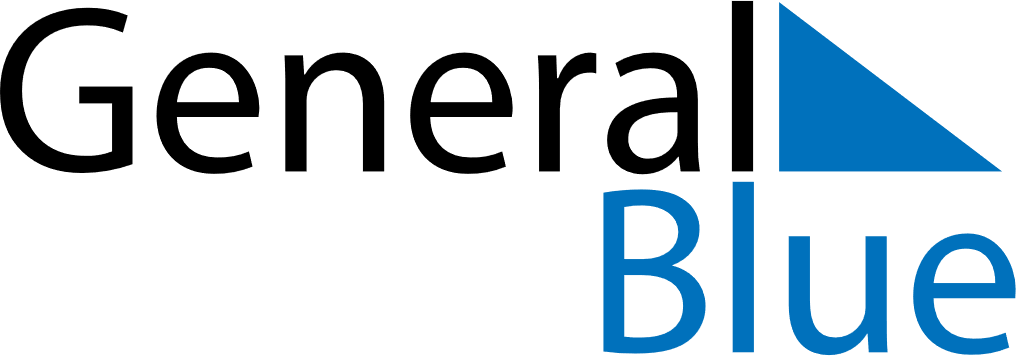 May 2020May 2020May 2020CanadaCanadaSUNMONTUEWEDTHUFRISAT12345678910111213141516Mother’s Day17181920212223Victoria Day2425262728293031